Я и моя семьяЗадание 1. Родителям рекомендуется:- поговорить с ребенком о семье. - получить ответы на вопросы: С кем ты живешь? Сколько человек в твоей семье? Назови всех членов твоей семьи. Кто самый младший, кто самый старший в семье? Кто старше всех? Кто младше всех?- предложить ребенку назвать фамилию, имя и отчество каждого члена семьи, домашний адрес и профессию, место работы родителей.Задание 2. Игра «Подбери признак»мама (какая?) - добрая, ласковая, трудолюбивая...; бабушка (какая?)-..., дедушка  (какой?) — умный, добрый, сильный...; папа(какой?)-.... Задание 3. Игра «Чей, чья, чье, чьи?» Шарф (чей?) — мамин, папин, ...  Шапка (чья?) — тетина, дядина, ... Пальто (чье?) — бабушкино, дедушкино, …Перчатки (чьи?) — мамины, бабушкины ... Задание 4. Сравнить, кто старше/младше.Папа — сын (папа старше, а сын младше), папа — дедушка, дядя — племянник, внук — дедушка.Задание 5. Игра «Наоборот»Мальчик полный – (мальчик худой) 	Сильный – (слабый)Человек больной – (здоровый)		Пожилой – (молодой)Веселый  - (грустный)                            Старший – (младший)Толстый – (тонкий)                                Высокий – (низкий)Взрослая – (маленькая)                          Добрый – (злой)Задание 6. Упражнение для пальчиков. ЗаучитьЭтот пальчик  дедушка                    Руку сжать в кулак, поочередноЭтот пальчик – бабушка,                разгибать пальцы, начиная Этот пальчик – папочка,                с большогоЭтот пальчик мамочка.Ну а это я.Вот и вся моя семья!                     Сжать руку в кулак несколько разЗадание 9. Нарисовать картину «Моя семья»Я и моя семьяЗадание 1. Родителям рекомендуется:- поговорить с ребенком о семье. - получить ответы на вопросы: С кем ты живешь? Сколько человек в твоей семье? Назови всех членов твоей семьи. Кто самый младший, кто самый старший в семье? Кто старше всех? Кто младше всех?- предложить ребенку назвать фамилию, имя и отчество каждого члена семьи, домашний адрес и профессию, место работы родителей.Задание 2. Игра «Подбери признак»мама (какая?) - добрая, ласковая, трудолюбивая...; бабушка (какая?)-..., дедушка  (какой?) — умный, добрый, сильный...; папа(какой?)-.... Задание 3. Игра «Чей, чья, чье, чьи?» Шарф (чей?) — мамин, папин, ...  Шапка (чья?) — тетина, дядина, ... Пальто (чье?) — бабушкино, дедушкино, …Перчатки (чьи?) — мамины, бабушкины ... Задание 4. Сравнить, кто старше/младше.Папа — сын (папа старше, а сын младше), папа — дедушка, дядя — племянник, внук — дедушка.Задание 5. Игра «Наоборот»Мальчик полный – (мальчик худой) 	Сильный – (слабый)Человек больной – (здоровый)		Пожилой – (молодой)Веселый  - (грустный)                            Старший – (младший)Толстый – (тонкий)                                Высокий – (низкий)Взрослая – (маленькая)                          Добрый – (злой)Задание 6. Упражнение для пальчиков. ЗаучитьЭтот пальчик  дедушка                    Руку сжать в кулак, поочередноЭтот пальчик – бабушка,                разгибать пальцы, начиная Этот пальчик – папочка,                с большогоЭтот пальчик мамочка.Ну а это я.Вот и вся моя семья!                     Сжать руку в кулак несколько разЗадание 9. Нарисовать картину «Моя семья»Я и моя семьяЗадание 1. Родителям рекомендуется:- поговорить с ребенком о семье. - получить ответы на вопросы: С кем ты живешь? Сколько человек в твоей семье? Назови всех членов твоей семьи. Кто самый младший, кто самый старший в семье? Кто старше всех? Кто младше всех?- предложить ребенку назвать фамилию, имя и отчество каждого члена семьи, домашний адрес и профессию, место работы родителей.Задание 2. Игра «Подбери признак»мама (какая?) - добрая, ласковая, трудолюбивая...; бабушка (какая?)-..., дедушка  (какой?) — умный, добрый, сильный...; папа(какой?)-.... Задание 3. Игра «Чей, чья, чье, чьи?» Шарф (чей?) — мамин, папин, ...  Шапка (чья?) — тетина, дядина, ... Пальто (чье?) — бабушкино, дедушкино, …Перчатки (чьи?) — мамины, бабушкины ... Задание 4. Сравнить, кто старше/младше.Папа — сын (папа старше, а сын младше), папа — дедушка, дядя — племянник, внук — дедушка.Задание 5. Игра «Наоборот»Мальчик полный – (мальчик худой) 	Сильный – (слабый)Человек больной – (здоровый)		Пожилой – (молодой)Веселый  - (грустный)                            Старший – (младший)Толстый – (тонкий)                                Высокий – (низкий)Взрослая – (маленькая)                          Добрый – (злой)Задание 6. Упражнение для пальчиков. ЗаучитьЭтот пальчик  дедушка                    Руку сжать в кулак, поочередноЭтот пальчик – бабушка,                разгибать пальцы, начиная Этот пальчик – папочка,                с большогоЭтот пальчик мамочка.Ну а это я.Вот и вся моя семья!                     Сжать руку в кулак несколько разЗадание 9. Нарисовать картину «Моя семья»3Домашнее задание №20Лексическая тема «Профессии. Продавец.»1. Объясните: кто такой продавец, что ему нужно для работы (весы, касса, витрина, гири, калькулятор, специальная одежда, товар + назначение этих предметов); кто такой покупатель, что такое покупка.2. Упражнение «Какие бывают магазины?» - Как называется магазин, в котором продают овощи (хлеб, продукты, мебель, обувь, книги)? - Овощной, хлебный, продуктовый, мебельный, обувной, книжный.3. Игра «Магазин» (раскрасьте фрукты и овощи соответствующим цветом и составьте предложение о том, что и сколько купили в магазине).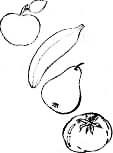 Я купил (а) одно зеленое яблоко.Я купил один желтый банан.Я купил одну зеленую грушу.Я купил один красный помидор.Я купил одно красное яблоко.